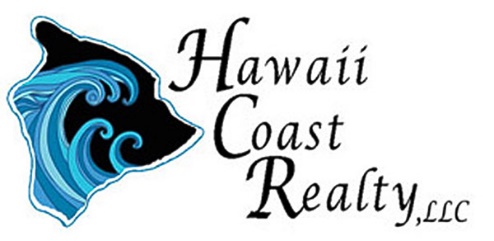 75-5737 Kuakini HWY # 102 Kailua Kona, Hawaii 96740 Phone: 808-929-7063FINAL WALK THROUGH WAIVERDate:  
Property Address: Tax Map Key: 
Buyers: Buyer understands and accepts that the Buyer is purchasing this property without being physically present to complete the final walk through of the property in accordance with J-3 of the Purchase Contract. Buyer has been advised by Hawaii Coast Realty LLC, and/or its agents, to conduct a final walk though of the property in person, as described in J-3 of the Purchase Contract, to satisfy and confirm that any repairs which were agreed to between buyer and seller, were completed, as well as to confirm that the property is in the same condition and repair as it was on the date that the buyers inspected the property pursuant to J-1 and J-2 of the Purchase Contact. Buyers have been advised by Hawaii Coast Realty LLC, that they may also have their professional home inspector conduct the final walk through, in their absence. Buyers have requested that Hawaii Coast Realty LLC, and/ or its agents, conduct a final walk through of the property on Buyer’s behalf because of Buyer’s decision to be absent for the final walk through. Hawaii Coast Realty, and/ or its agents, will make every effort to perform the walk through to the best of their ability. Furthermore, Buyer agrees that Hawaii Coast Realty, LLC and its agents, shall be held harmless and released from all liability in regard to any and all claims resulting from the Buyer not having been physically present at the property for the final walk through. Buyer: __________________________________________________ Date: ____________Buyer: __________________________________________________ Date: _____________